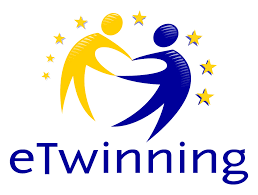 Hello my dear etwinner friends! I am ………….………………………….. from…………………………………………….I am a member of etwinning Project caleed as “……………………………………………………………………………..”In my opinion, etwinning …………….…………………………………………………………………………………………………………………………………………………………………………………………………………………………………………………………………………………………………………………………………………………………………………………………………………………………………………………………………………………………………………………………………………………………………………………………………………………………………………………………………………………………………………………………………………………………………………………………………                                           WRITE THE NAME OF THE PLACE HERE PLEASE